Кроссворд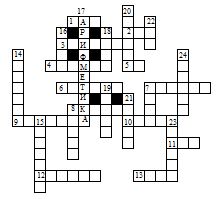 «Юный математик».(5 класс)По горизонтали: 1. Мера времени. 2. Наименьшее четное число. 3. Очень плохая оценка знаний. 4. Ряд чисел, соединенных знаками действий. 5. Мера земельной площади. 6. Число в пределах десяти. 7. Часть часа. 8. Знаки, которые ставятся тогда, когда нужно изменить порядок действий. 9. Наименьшее четырехзначное число. 10. Единица третьего разряда. 11. Столетие. 12. Арифметическое действие. 13. Название месяца. По вертикали: 7. Весенний месяц. 8. Прибор для вычислений. 14. Геометрическая фигура. 15. Малая мера времени. 16. Мера длины. 17. Предмет, преподаваемый в школе. 18. Мера жидкостей. 19. Денежная единица. 20. Вопрос для решения. 21. Некоторое количество единиц. 22. Название месяца. 23. Первый месяц года. 24. Последний месяц школьных каникул. Ответы на кроссворд  «Юный математик».  (5 класс)По горизонтали: 1. Час. 2. Два. 3. Единица. 4. Пример. 5. Ар. 6. Четыре. 7. Минута. 8. Скобки. 9. Тысяча. 10. Сотня. 11. Век. 12. Деление. 13. Июль. По вертикали: 7. Март. 8. Счеты. 14. Квадрат. 15. Секунда. . 17. Арифметика. . 19. Рубль. 20. Задача. 21. Число.Кроссворд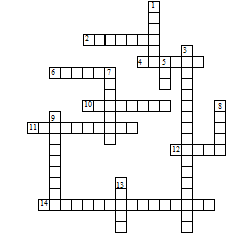 «Юный математик».(6 класс)По горизонтали:    2. Единица с шестью нулями. 4. Единица площади, равная . 6. Отрезок, соединяющий центр окружности и любую точку на ней. 10. Сумма  длин всех сторон многоугольника. 11. Дробь, у которой числитель меньше знаменателя. 12. Знак, используемый для записи числа. 14. Закон сложения: а + b = b + а. По вертикали:   1. Фигуры, совпадающие при наложении. 3. Закон умножения  (а + b) с = ас + bс. 5. Прямоугольный параллелепипед, у которого все ребра равны.       7. Название отрезков, из которых состоит треугольник. 8. Единица масс, равная . 9. Равенство, содержащее неизвестное. 14. Третий разряд любого класса. Ответы на кроссворд  «Юный математик». (6 класс)По горизонтали: 2. Миллион. . 6. Радиус. 10. Периметр. 11. Правильная. 12. Цифра. 14. Переместительный. По вертикали: 1. Равные. 3. Распределительный. 5. Куб. 7. Стороны. 8. Тонна. 9. Уравнение. 13. Сотни. Кроссворд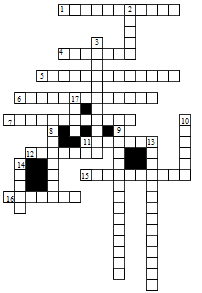 «Любителям геометрии».(7 класс)По горизонтали: 1. Луч, делящий угол пополам.  4. Элемент треугольника. 5, 6, 7. Виды треугольника (по углам). 11. Математик древности. 12. Часть прямой. 15. Сторона прямоугольного треугольника. 16. Отрезок, соединяющий вершину треугольника с серединой противоположной стороны. По вертикали: 2. Вершина треугольника. 3. Фигура в геометрии. 8. Элемент треугольника. 9. Вид треугольника (по сторонам). 10. Отрезок в треугольнике. 13. Треугольник, у которого две стороны равны. 14. Сторона прямоугольного треугольника. 17. Элемент треугольника. Ответы на кроссворд  «Любителям геометрии». (7 класс)По горизонтали:  1.   Биссектриса.   4.   Сторона.   5.   Остроугольный.   6.   Прямоугольный.   7.   Тупоугольный.   11.   Пифагор.   12.   Отрезок.   15.   Гипотенуза.   16.   Медиана.По вертикали: 2.   Точка.   3.   Треугольник.   8.   Вершина.   9.   Равносторонний.   10.   Высота.  13.   Равнобедренный.   14.   Катет.   17.   Угол.Кроссворд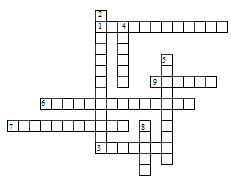 «Любителям геометрии».(8 класс)По горизонтали: 1. Многоугольники, имеющие равные площади. 3. Четырёхугольник, площадь которого равна квадрату его стороны. 6. Четырёхугольник, площадь которого равна произведению его основания на высоту. 7. Многоугольник, площадь которого равна половине произведения его основания на высоту. 9. Длина катета равнобедренного прямоугольного треугольника, площадь которого равна 8 кв. ед. По вертикали: 2. Четырёхугольник, площадь которого равна произведению его смежных сторон. 4. Длина стороны квадрата, площадь которого равна 64 кв. ед. 5. Чему равен периметр прямоугольника, если его площадь равна 8 кв. ед. , а одна сторона в 2 раза больше другой? 8. Площадь параллелограмма, острый угол которого равен 30°, а высоты, проведённые из вершины тупого угла, равны 4 и 5. Ответы на кроссворд  «Любителям геометрии». (8 класс)По горизонтали: 1. Равновеликие. 3. Квадрат. 6. Параллелограмм. 7. Треугольник. 9. Четыре. По вертикали: 2. Прямоугольник. 4. Восемь. 5. Двенадцать. 8. Сорок.Кроссворд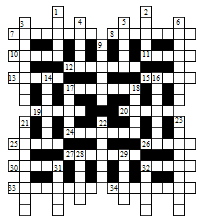 «Любителям геометрии».(11 класс)По горизонтали: 7. Четырёхугольник. 8. Математическое действие. 10. Результат сложения. 11. Угол, который больше прямого угла, но меньше развёрнутого. 12. Число, которое иногда получается при делении. 13. Вспомогательная теорема. 15. Одна из основных величин, характеризующих геометрическое тело. 17. Тригонометрическая функция. 19. Расстояние между двумя точками прямой. 20. Число натуральное, или ему противоположное, или нуль. 24. Отрезок, соединяющий две соседние вершины многоугольника. 25. Единица массы. 26. Точка плоскости, равноудалённая от других точек этой же плоскости. 27. Вывод, который ученик заучивает наизусть. 30. Знак, с помощью которого записывают число. 32. Единица массы драгоценных камней. 33. Площадь квадрата cо стороной, равной 1/10 части версты. 34. Многогранник. По вертикали: 1. Буква греческого алфавита. 2. Прочтите знак I в записи АI ВС. 3. Независимая переменная. 4. Тригонометрическая функция. 5. Расположение отрицательных чисел на координатной прямой от начала координат. 6. Единица длины. 9. Линия на координатной плоскости, изображающая какую-то зависимость. 14. Число, равное 106. 16. Стороны трапеции. 17. Тело вращения. 18. Поверхность, состоящая из всех точек пространства, расположенных на данном расстоянии от данной точки. 21. Одно из чисел при умножении. 22. Древнейшая русская весовая единица, а в Киевской Руси денежная единица серебра. 23. Правильные треугольные пирамиды. 28. Знак, употребляемый при сравнении величин. 29. Граница, отделяющая на поверхности точки данной фигуры от других точек. 31. Монета достоинством в 3 копейки. 32. Группа цифр в записи числа. Ответы на кроссворд  «Любителям математики». (11 класс)По горизонтали: 7.   Трапеция.   8.   Сложение.   10.   Сумма.   11.   Тупой.   12.   Остаток.   13.   Лемма.   15.   Объём.   17.   Косинус.   19.   Длина.   20.   Целое.   24.   Сторона.   25.   Тонна.   26.   Центр.   27.   Правило.   30.   Цифра.   32.   Карат.   33.   34.   Икосаэдр.   По вертикали:   1.   Омега.   2.   3.   Аргумент.   4.   Синус.   5.   Слева.   6.   Километр.   9.   График.   14.   Миллион.   16.   Боковые.   17.   Конус.   18.   Сфера.   21.   Множитель.   22.   23.   Тетраэдры.   28.   Равно.   29.   Линия.   31.   Алтын.      32.   Класс.Кроссворд  «Юный  математик».(9 и 10 классы)По горизонтали:   4.   Греческий математик.   7.   Часть плоскости между двумя лучами, выходящими из одной точки.   8.   Часть окружности.   9.   Геометрическое тело, образованное вращением круга вокруг своего диаметра.   10.   Сторона прямоугольного треугольника.   12.   Точка пересечения диаметров окружности.   15.   Фигура, образованная замкнутой ломаной линией с наименьшим числом звеньев.   16.   Отрезок прямой, соединяющий две точки окружности и проходящий через центр.По вертикали:   1.   Отрезок прямой, соединяющий вершины двух несоседних углов многоугольника.   2.   Одно из основных понятий математики.   3.   Прямая, соединяющая две точки кривой.   5.   Свёртывающаяся лента с делениями для измерения.   6.   Результат деления.   11.   Доказываемое утверждение.   12.   Геометрическое тело, образованное вращением прямоугольника вокруг одной из его сторон.   13.   Один из разделов математики, изучаемый в школе.   14.   Арифметическое действие.Ответы на кроссворд  «Юный математик».  (9 класс и 10 класс)По горизонтали:   4. Пифагор.   7.   Угол.   8.   Дуга.   10.   Катет.   12.   Центр.   15.   Треугольник.   16.   Диаметр.По вертикали:   1.   Диагональ.   2.   Число.   3.   Хорда.   5.   Рулетка.   6.   Частное.   11.   Теорема.   12.   Цилиндр.   13.   Алгебра.   14.   Деление.12345678910111213141516